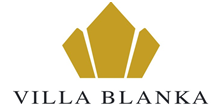 VORBEREITENDES FORMULAR FÜR DAS ANMELDEVERFAHRENTHEMENANTRAG FÜR DIPLOMARBEIT			               SCHULJAHR 2016/17Innsbruck am ……………………………………………………………..Unterschrift der Prüfungskandidaten:*)			………………………………………………………………….							………………………………………………………………….							………………………………………………………………….Thema der DiplomarbeitGegenstand/GegenständeIndividuelle Themenstellung der Prüfungskandidatin/des Prüfungskandidaten *)Individuelle Themenstellung der Prüfungskandidatin/des Prüfungskandidaten *)Individuelle Themenstellung der Prüfungskandidatin/des Prüfungskandidaten *)Name/KlasseThemenstellungUntersuchungsanliegenBetreuungswunsch